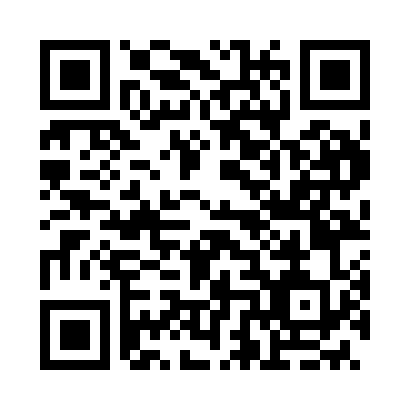 Prayer times for Zoldagtanya, HungaryMon 1 Jul 2024 - Wed 31 Jul 2024High Latitude Method: Midnight RulePrayer Calculation Method: Muslim World LeagueAsar Calculation Method: HanafiPrayer times provided by https://www.salahtimes.comDateDayFajrSunriseDhuhrAsrMaghribIsha1Mon1:264:3712:366:058:3511:222Tue1:284:3712:366:058:3511:213Wed1:314:3812:376:048:3511:204Thu1:334:3912:376:048:3411:185Fri1:354:4012:376:048:3411:176Sat1:384:4012:376:048:3311:157Sun1:414:4112:376:048:3311:138Mon1:434:4212:376:048:3211:119Tue1:464:4312:386:038:3211:1010Wed1:484:4412:386:038:3111:0811Thu1:514:4512:386:038:3111:0612Fri1:544:4612:386:028:3011:0413Sat1:574:4712:386:028:2911:0214Sun1:594:4812:386:028:2811:0015Mon2:024:4912:386:018:2710:5716Tue2:054:5012:386:018:2710:5517Wed2:084:5112:386:008:2610:5318Thu2:104:5212:396:008:2510:5119Fri2:134:5312:395:598:2410:4920Sat2:164:5412:395:598:2310:4621Sun2:194:5512:395:588:2210:4422Mon2:214:5612:395:588:2110:4223Tue2:244:5812:395:578:1910:3924Wed2:274:5912:395:568:1810:3725Thu2:295:0012:395:568:1710:3426Fri2:325:0112:395:558:1610:3227Sat2:355:0212:395:548:1410:3028Sun2:375:0412:395:538:1310:2729Mon2:405:0512:395:538:1210:2530Tue2:435:0612:395:528:1010:2231Wed2:455:0712:395:518:0910:20